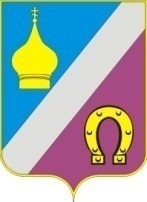 Администрация Николаевского сельского поселенияНеклиновского района Ростовской областиПОСТАНОВЛЕНИЕс.Николаевка 13 февраля 2019 года                                                                         № 40Об утверждении годового отчета о реализациимуниципальной программы Николаевскогосельского поселения «Развитие физическойкультуры и спорта»  за 2018 годВ соответствии с постановлением Администрации Николаевского сельского поселения от 19.08.2013 № 50 «Об утверждении Порядка разработки, реализации и оценки эффективности муниципальных программ Николаевского сельского поселения», распоряжение № 33 от 07.03.2018 года «Об утверждении Методических указаний по разработке и реализации муниципальных программ николаевского сельского поселения», Администрация Николаевского сельского поселенияПОСТАНОВЛЯЕТ:1. Утвердить  годовой отчет о реализации муниципальной программы Николаевского сельского поселения «Развитие физической культуры и спорта» за 2018 год, утвержденной постановлением Администрации Николаевского сельского поселения от 05.11.2014г. № 613,  согласно приложению.2. Настоящее постановление вступает в силу с момента его официального опубликования на официальном сайте Николаевского сельского поселения в сети интернет.3. Контроль за выполнением постановления оставляю за собой.Глава Администрации Николаевскогосельского поселения	           				              Е.П. КовалеваПриложение к постановлению АдминистрацииНиколаевского сельского поселенияот  13.02.2018г. №  40Годовой отчет о ходе реализации и оценке эффективности муниципальной программы Николаевского сельского поселения «Развитие физической культуры и спорта» Раздел 1. Конкретные результаты реализации муниципальной программы,достигнутые за отчетный год	Администрация Николаевского сельского поселения  является ответственным исполнителем муниципальной программы Николаевского сельского поселения «Развитие физической культуры и спорта».	Муниципальная программа «Развитие физической культуры и спорта» утверждена постановлением Администрации Николаевского сельского поселения от 05.11.2014г. № 613.	       Несмотря на то, что в Неклиновском районе проводится большая регулярная работа по развитию спорта, пропаганде здорового образа жизни, привлечению жителей всех возрастов к регулярным занятиям физической культурой, за последние годы в районе, как и по всей России в целом, остро стоит проблема ухудшения состояния здоровья населения, увеличения количества людей, употребляющих наркотики, злоупотребляющих алкоголем и пристрастившихся к курению. К основным причинам, негативно влияющим на состояние здоровья, следует отнести снижение уровня жизни, ухудшение условий учебы, труда, отдыха и состояния окружающей среды, качества питания, увеличения стрессовых нагрузок.        Ежегодно в районе и поселении проводятся более сотни спортивных мероприятий среди различных социальных и возрастных групп населения. Особое внимание уделяется молодежи и лицам  с ограниченными возможностями.       Несмотря на положительную динамику, общая ситуация с физической культурой и спортом характеризуется:- отсутствие специалистов по физической культуре и спорту в поселении;- отсутствием эффективной нормативной и правовой базы по физической культуре и спорту, направленной на коренное улучшение и повышение эффективности средств физической культуры и спорта в решении государственной политики в области физической культуры и спорта;- отсутствие в достаточном количестве необходимого спортивного инвентаря, спортивного оборудования на спортивных объектах для занятий массовой физкультурой.	По итогам 2018 года обеспечена положительная динамика основных показателей бюджета Николаевского сельского поселения Неклиновского района относительно уровня 2017 года.   Администрацией Николаевского сельского поселения в 2018 году реализован комплекс мероприятий, в результате которых:осуществлялось вовлечение населения в занятия физической культурой и массовым спортом, обеспечена организация и проведение физкультурных мероприятий и спортивных мероприятий, повышен интерес различных категорий граждан к занятиям физической культурой и спортом, созданы условия для активного досуга и укрепления здоровья населения средствами физической культуры и спортаФизическое воспитание, вовлечение, организация проведения физкультурных мероприятий и спортивных мероприятийРазвитие инфраструктуры спорта и содержание спортивных объектовРаздел 2.   Результаты реализации основных мероприятий, приоритетных основных мероприятий программ, а также сведения о достижении контрольных событий муниципальной программы в разрезе подпрограмм муниципальной программы «Развитие физической культуры и спорта в Николаевском сельском поселении» в 2018 году.Администрацией Николаевского  сельского поселения в рамках подпрограммы «Формирование здорового образа жизни населения Николаевского сельского поселения» предусмотрено реализация  1 основного мероприятия, которое выполнено в полном объеме, а именно физическое воспитание населения Николаевского сельского поселения и обеспечение организации и проведения физкультурных и массовых спортивных мероприятий.        В рамках подпрограммы «Развитие сферы физической культуры и спорта в Николаевском сельском поселении» предусмотрено реализация  1 основного мероприятия, которое выполнено в полном объеме, а именно приобретение уличных спортивных тренажеров.Раздел 3. Анализ факторов, повлиявших на ход реализации муниципальной программы «Развитие физической культуры и спорта в Николаевском сельском поселении» в 2018 году.Жители Николаевского сельского поселения, систематически занимающихся физической культурой и спортом.Повышение интереса различных категорий граждан к занятиям физической культурой и спортом, формирование здорового образа жизни.Раздел 4. Сведения об использовании бюджетных ассигнований и внебюджетных средств на реализацию муниципальной программы «Развитие физической культуры и спорта в Николаевском сельском поселении» в 2018 году.      Решением Собрания депутатов Николаевского сельского поселения №100 от 27.12.2017 года на 2018 год и на плановый период 2019 и 2020 годы, утверждены бюджетные ассигнования в сумме 150,2 тыс.рублей. В соответствии со сводной бюджетной росписью 150,2 тыс.рублей, в том числе по источникам финансирования:     Бюджет Николаевского сельского поселения 150,2 тыс.рублей, средства из областного и федерального бюджетов на данные расходы не запланированы.     Исполнение расходов по муниципальной программе составило 133,7  тыс.рублей.      Объем неосвоенных бюджетных ассигнований бюджета Николаевского сельского поселения 16,5 тыс.рублей, это средства бюджета Николаевского сельского поселения.Раздел 5. Сведения о достижении значений показателей муниципальной программы «Развитие физической культуры и спорта в Николаевском сельском поселении» в 2018 году.Удельный вес жителей Николаевского сельского поселения, систематически занимающихся физической культурой и спортом – 52%Доля лиц с ограниченными возможностями здоровья, систематически занимающихся физической культурой и спортом, в общей численности – 9,5%Раздел 6. Результаты оценки эффективности реализации муниципальной программы «Развитие физической культуры и спорта в Николаевском сельском поселении» в 2018 году.Эффективность муниципальной программы определяется на основании степени выполнения целевых показателей, основных мероприятий и оценки бюджетной эффективности муниципальной программы:      1. Степень достижения целевого показателя 1 - Удельный вес жителей Николаевского сельского поселения, систематически занимающихся физической культурой и спортом – 52%.           Степень достижения целевого показателя 2 - Доля лиц с ограниченными возможностями здоровья, систематически занимающихся физической культурой и спортом, в общей численности – 9,5%.       2.Степень реализации основных мероприятий, приоритетных основных мероприятий, финансируемых за счет всех источников финансирования, оценивается как доля основных мероприятий, приоритетных основных мероприятий, выполненных в полном объеме.        Степень реализации основных мероприятий, приоритетных основных мероприятий и составляет  1.1, что характеризует   высокий уровень эффективности реализации основных мероприятий, приоритетных основных мероприятий.        3.Бюджетная эффективность реализации Программы рассчитывается в несколько этапов.        3.1Степень реализации основных мероприятий, приоритетных основных мероприятий, финансируемых за счет средств бюджета поселения, оценивается как доля мероприятий, выполненных в полном объеме.       Степень реализации основных мероприятий, приоритетных основных мероприятий муниципальной программы составляет 150,2 / 133,7 = 1,1        3.2 Степень соответствия запланированному уровню расходов за счет средств бюджета поселения оценивается как отношение фактически произведенных в отчетном году бюджетных расходов на реализацию муниципальной программы к их плановым назначениям.              Степень соответствия запланированному уровню расходов: 150,2 тыс.рублей / 133,7 тыс.рублей = 1,1.         3.3 Эффективность использования средств бюджета поселения рассчитывается как отношение степени реализации основных мероприятий, приоритетных мероприятий к степени соответствия запланированному уровню расходов за счет средств Николаевского сельского поселения.        Эффективность использования финансовых ресурсов на реализацию муниципальной программы: 150,2 тыс.рублей / 133,7 тыс.рублей = 1.1, в связи с чем бюджетная эффективность реализации муниципальной программы является высокой.Уровень реализации муниципальной Программы в целом:1,1 * 0,5 + 1,1 * 0,3 + 1,1 * 0,2  = 1,1 в связи с чем уровень реализации муниципальной программы является высокий.Раздел 7. Предложения по дальнейшей реализации муниципальной программы «Развитие физической культуры и спорта в Николаевском сельском поселении» в 2018 году.В ходе организации и проведения спортивных мероприятий на территории Николаевского сельского поселения и за ее пределами  были выполнены следующие мероприятия:	- участники спортивных мероприятий были обеспечены компенсационными выплатами на питание;-  была произведена уплата членского взноса за участие в соревнованиях;          - были приобретены спортивные тренажеры уличного типа и установлены на детской спортивной площадке по адресу с.Николаевка ул.Ленина 156-а Таким образом, анализируя  достигнутые показатели, степень выполнения мероприятий программы, можно сделать вывод о том, что реализация Программы «Развитие физической культуры и спорта» является эффективной. Существует целесообразность дальнейшей реализации программных мероприятий данной муниципальной программы.															Приложение № 2к годовому отчету о ходе реализации и оценке эффективности муниципальной программы Николаевского сельского поселения «Развитие физической культуры и спорта» СВЕДЕНИЯо показателях (индикаторах) муниципальной программы, подпрограмм муниципальной программы и их значениях муниципальной программы николаевского сельского поселения«Развитие физической культуры и спорта»Приложение № 3к годовому отчету о ходе реализации и оценке эффективности муниципальной программы Николаевского сельского поселения «Развитие физической культуры и спорта» ПЕРЕЧЕНЬподпрограмм, основных мероприятий подпрограмм муниципальной программы «Развитие физической культуры и спорта»Приложение № 4 к годовому отчету о ходе реализации и оценке эффективности муниципальной программы Николаевского сельского поселения «Развитие физической культуры и спорта» Информация о возникновении экономии бюджетных ассигнований на реализацию основного мероприятия муниципальной программы Николаевского сельского поселения, в том числе в результате проведенных конкурсных процедур, при условии его выполнения в полном объеме в отчетном годуМуниципальная программа «Развитие физической культуры и спорта»                                                                                                                                                                                                                                Приложение №5 к муниципальной программе Николаевского сельского поселения «Развитие физической культуры и массового спорта»ПЕРЕЧЕНЬподпрограмм и основных мероприятий муниципальной программы «Развитие физической  культуры и массового спорта»Приложение №36К муниципальной программе Николаевского сельского поселения«Развитие физической культуры и спорта»СВЕДЕНИЯ О выполнении основных мероприятий подпрограмм, а также контрольных событий муниципальной программы Николаевского сельского поселения «Развитие физической  культуры и массового спорта»30 2018 год                                                                          Приложение № 7 к распоряжению                                                                                                                                                                                                   Администрации Николаевского сельского поселенияОТЧЕТоб исполнении плана реализации муниципальной программы Николаевского сельского поселения «Развитие физической культуры и спорта в Николаевском сельском поселении»   за  12 месяцев  2018 г.№ п/пПоказатель (индикатор) (наименование)Ед. измеренияЗначения показателей (индикаторов) муниципальной программы, подпрограммы муниципальной программыЗначения показателей (индикаторов) муниципальной программы, подпрограммы муниципальной программыЗначения показателей (индикаторов) муниципальной программы, подпрограммы муниципальной программыОбоснование отклонений значений показателя (индикатора) на конец отчетного года (при наличии)№ п/пПоказатель (индикатор) (наименование)Ед. измеренияГод, предшествующий отчетномуОтчетный годОтчетный годОбоснование отклонений значений показателя (индикатора) на конец отчетного года (при наличии)№ п/пПоказатель (индикатор) (наименование)Ед. измеренияГод, предшествующий отчетномупланфактОбоснование отклонений значений показателя (индикатора) на конец отчетного года (при наличии)Муниципальная программа «Развитие физической культуры и спорта»Муниципальная программа «Развитие физической культуры и спорта»Муниципальная программа «Развитие физической культуры и спорта»Муниципальная программа «Развитие физической культуры и спорта»Муниципальная программа «Развитие физической культуры и спорта»Муниципальная программа «Развитие физической культуры и спорта»Муниципальная программа «Развитие физической культуры и спорта»1Удельный вес жителей  Николаевского сельского поселения, систематически занимающихся физической культурой и спортом%45,052,052,0Доля лиц с ограниченными возможностями здоровья, систематически занимающихся физической культурой и спортом, в общей численности9,09,59,5Подпрограмма 1 «Формирование здорового образа жизни Николаевского сельского поселения»Подпрограмма 1 «Формирование здорового образа жизни Николаевского сельского поселения»Подпрограмма 1 «Формирование здорового образа жизни Николаевского сельского поселения»Подпрограмма 1 «Формирование здорового образа жизни Николаевского сельского поселения»Подпрограмма 1 «Формирование здорового образа жизни Николаевского сельского поселения»Подпрограмма 1 «Формирование здорового образа жизни Николаевского сельского поселения»Подпрограмма 1 «Формирование здорового образа жизни Николаевского сельского поселения»1.1.Доля жителей Николаевского сельского поселения занимающихся физической культурой и спортом по месту работы, в общей численности населения, занятого в экономике%9,09,59,5Подпрограмма «Формирование здорового образа жизни населения Николаевского сельского поселения»Подпрограмма «Формирование здорового образа жизни населения Николаевского сельского поселения»Подпрограмма «Формирование здорового образа жизни населения Николаевского сельского поселения»Подпрограмма «Формирование здорового образа жизни населения Николаевского сельского поселения»Подпрограмма «Формирование здорового образа жизни населения Николаевского сельского поселения»Подпрограмма «Формирование здорового образа жизни населения Николаевского сельского поселения»Доля жителей Николаевского сельского поселения, систематически занимающихся физической культурой и спортом45,052,052,0Подпрограмма «Развитие физической культуры и спорта Николаевского сельского поселения»Подпрограмма «Развитие физической культуры и спорта Николаевского сельского поселения»Подпрограмма «Развитие физической культуры и спорта Николаевского сельского поселения»Подпрограмма «Развитие физической культуры и спорта Николаевского сельского поселения»Подпрограмма «Развитие физической культуры и спорта Николаевского сельского поселения»Подпрограмма «Развитие физической культуры и спорта Николаевского сельского поселения»Количество установленных спортивных уличных тренажеров на территории поселенияштук6,04,04,0Количество установленных спортивных уличных тренажеров на территории поселения№ п/пНаименование основного мероприятия подпрограммыОтветственный исполнительПлановый срокПлановый срокФактический срокФактический срокРезультатыРезультатыПроблемы, возникшие в ходе реализации мероприятия№ п/пНаименование основного мероприятия подпрограммыОтветственный исполнительначала реализацииокончания реализацииначала реализацииокончания реализациизапланированныедостигнутыеПроблемы, возникшие в ходе реализации мероприятияПодпрограмма 1. «Формирование здорового образа жизни Николаевского сельского поселения»Подпрограмма 1. «Формирование здорового образа жизни Николаевского сельского поселения»Подпрограмма 1. «Формирование здорового образа жизни Николаевского сельского поселения»Подпрограмма 1. «Формирование здорового образа жизни Николаевского сельского поселения»Подпрограмма 1. «Формирование здорового образа жизни Николаевского сельского поселения»Подпрограмма 1. «Формирование здорового образа жизни Николаевского сельского поселения»Подпрограмма 1. «Формирование здорового образа жизни Николаевского сельского поселения»Подпрограмма 1. «Формирование здорового образа жизни Николаевского сельского поселения»Подпрограмма 1. «Формирование здорового образа жизни Николаевского сельского поселения»Подпрограмма 1. «Формирование здорового образа жизни Николаевского сельского поселения»1.1.Физическое воспитание, обеспечение организации и проведения физкультурных мероприятий и спортивных мероприятий, развитие спорта среди молодежиАдминистрация Николаевского сельского поселения  01.01.1531.12.2001.01.1531.12.20Увеличение доли жителей Николаевского сельского поселения систематически занимающихся физической культурой и спортом, в общей численности населения Николаевского сельского поселенияУвеличилась доля жителей Николаевского сельского поселения систематически занимающихся физической культурой и спортом, и количество проводимых физкультурных и спортивных мероприятий1.2.Вовлечение населения в занятия физической культурой и массовым спортомАдминистрация Николаевского сельского поселения  01.01.1631.12.202001.01.1631.12.2020Повышение степени информированности и уровня знаний различных категорий населения по вопросам физической культуры и спортаУвеличение численности систематически занимающихся физической культурой и спортом; увеличение сторонников здорового образа жизни и спортивного стиля жизниНаименование основного мероприятия муниципальной программыОжидаемый непосредственный результатФактически сложившийся результатСумма экономии (тыс.рублей)Сумма экономии (тыс.рублей)Наименование основного мероприятия муниципальной программыОжидаемый непосредственный результатФактически сложившийся результатвсегов том числе в результате проведенных конкурсных процедурФизическое воспитание, обеспечение организации и проведения физкультурных мероприятий и спортивных мероприятий, развитие спорта среди молодежиУвеличение доли жителей Николаевского сельского поселения систематически занимающихся физической культурой и спортом, в общей численности населения Николаевского сельского поселенияУвеличилась доля жителей Николаевского сельского поселения систематически занимающихся физической культурой и спортом, и количество проводимых физкультурных и спортивных мероприятий11,711,7Всего11,711,7№ п/пНомер и наименование основного мероприятия подпрограммы Участник ответственный  за исполнение основного мероприятияСрокСрокОжидаемый результат (краткое описание)Последствия не реализации основного мероприятияСвязь с показателями муниципальной программой № п/пНомер и наименование основного мероприятия подпрограммы Участник ответственный  за исполнение основного мероприятияНачала реализацииОкончания реализацияОжидаемый результат (краткое описание)Последствия не реализации основного мероприятияСвязь с показателями муниципальной программой 123456781.Подпрограмма 1  «Развитие физической  культуры и массового спорта Николаевского сельского поселения»Подпрограмма 1  «Развитие физической  культуры и массового спорта Николаевского сельского поселения»Подпрограмма 1  «Развитие физической  культуры и массового спорта Николаевского сельского поселения»Подпрограмма 1  «Развитие физической  культуры и массового спорта Николаевского сельского поселения»Подпрограмма 1  «Развитие физической  культуры и массового спорта Николаевского сельского поселения»Подпрограмма 1  «Развитие физической  культуры и массового спорта Николаевского сельского поселения»Подпрограмма 1  «Развитие физической  культуры и массового спорта Николаевского сельского поселения»2.Основное мероприятие 1.1. Физическое воспитание, обеспечение  организации и проведения физкультурных мероприятий и спортивных мероприятий, развитие спорта среди молодежиАдминистрация Николаевского сельского поселения2019 год2030 годУвеличение доли жителей Николаевского сельского поселения, систематически занимающихся  физической культурой и спортом, в общей численности населения Николаевского сельского поселенияСнижение доли жителей Николаевского сельского поселения , систематически занимающихся физической  культурой и спортом, и количества физкультурных и спортивных мероприятий Доля жителей Николаевского сельского поселения систематически  занимающихся  физической культурой  и спортом , в общей численности населения Николаевского сельского поселения                                               Подпрограмма 2 «Развитие инфраструктуры спорта в Николаевском сельском поселении»                                               Подпрограмма 2 «Развитие инфраструктуры спорта в Николаевском сельском поселении»                                               Подпрограмма 2 «Развитие инфраструктуры спорта в Николаевском сельском поселении»                                               Подпрограмма 2 «Развитие инфраструктуры спорта в Николаевском сельском поселении»                                               Подпрограмма 2 «Развитие инфраструктуры спорта в Николаевском сельском поселении»                                               Подпрограмма 2 «Развитие инфраструктуры спорта в Николаевском сельском поселении»                                               Подпрограмма 2 «Развитие инфраструктуры спорта в Николаевском сельском поселении»                                               Подпрограмма 2 «Развитие инфраструктуры спорта в Николаевском сельском поселении»3.Основное мероприятие 1.2. Вовлечение  населения в занятия физической  культурой  и массовым спортом, развитие инфраструктуры спорта и содержание спортивных объектовАдминистрация Николаевского сельского поселения2019 год2030 годПовышение степени информирован-ности и уровня знаний  различных категорий населения по вопросам физической культуры и спортаСнижение численности систематически занимающихся физической культурой и спортом; сокращение  числа сторонников здорового образа жизни и спортивного  стиля жизни  Доля жителей Николаевского сельского поселения систематически занимающихся физической культурой  и спортом ,в общей численности  населения Николаевского сельского поселенияСтатусНаименование муниципальной программы, основного мероприятияОтветственный исполнитель, соисполнитель, участники, муниципальный заказчикКод бюджетной классификацииКод бюджетной классификацииКод бюджетной классификацииКод бюджетной классификацииОбъем расходов  за 2018 год (тыс.рублей),Объем расходов  за 2018 год (тыс.рублей),Объем расходов  за 2018 год (тыс.рублей),СтатусНаименование муниципальной программы, основного мероприятияОтветственный исполнитель, соисполнитель, участники, муниципальный заказчикГРБСРзПрЦСРВРпланФакт Причины неисполнения12345678910Муниципальная программа Николаевского сельского поселения«Развитие физической культуры и спорта»всего951ХХХ150,2133,7Экономия по торгамМуниципальная программа Николаевского сельского поселения«Развитие физической культуры и спорта»Администрация Николаевского сельского поселения951ХХХ150,2133,7Подпрограмма «Формирование здорового образа жизни населения Николаевского сельского поселения»всего951ХХХ50,245,4Подпрограмма «Формирование здорового образа жизни населения Николаевского сельского поселения»Администрация Николаевского сельского поселения951ХХХ50,245,4Основное мероприятие  1.1.Оплата заявочного взноса за участие в чемпионате Неклиновского района по футболу команд Николаевского сельского поселения – ФК «Николаевка»Администрация Николаевского сельского поселения951ХХХ7,07,0Основное мероприятие  1.1.Оплата заявочного взноса за участие в чемпионате Неклиновского района по футболу команд Николаевского сельского поселения – ФК «Николаевка»всего951ХХХ45,445,4Выплата на питание осуществлялась по факту участия в играхОсновное мероприятие 1.2.Обеспечение питанием спортсменов, представителей команд, специалистов обслуживающего технического персонала при проведении спортивных мероприятий на территории Николаевского сельского поселения и на выездеАдминистрация Николаевского сельского поселения951ХХХ45,445,4Подпрограмма «Развитие сферы физической культуры и спорта Николаевского сельского поселения»всего951ХХХ100,088,3Экономия по торгамПодпрограмма «Развитие сферы физической культуры и спорта Николаевского сельского поселения»Администрация Николаевского сельского поселения951ХХХ10088,3Экономия по торгамОснование мероприятия 2.1.Приобретение уличных спортивных тренажеровАдминистрация Николаевского сельского поселения951ХХХ100,088,3Экономия по торгам№ п/пНомер и наименованиеОтветственный 
 исполнитель, соисполнитель, участник
(должность/ ФИО) <1>Результат реализации (краткое описание)Факти-ческая дата начала
реали-зацииФактическая дата окончания
реализации, 
наступления 
контрольного 
событияРасходы  бюджета поселения на реализацию муниципальной программы, тыс. рублейРасходы  бюджета поселения на реализацию муниципальной программы, тыс. рублейРасходы  бюджета поселения на реализацию муниципальной программы, тыс. рублейОбъемы неосвоенных средств и причины их неосвоения<2>№ п/пНомер и наименованиеОтветственный 
 исполнитель, соисполнитель, участник
(должность/ ФИО) <1>Результат реализации (краткое описание)Факти-ческая дата начала
реали-зацииФактическая дата окончания
реализации, 
наступления 
контрольного 
событияпредусмотреномуниципальной программойпредусмотрено сводной бюджетной росписьюфакт на отчетную дату Объемы неосвоенных средств и причины их неосвоения<2>1234568910Подпрограмма 1 «Формирование здорового образа жизни населения Николаевского сельского поселения»XXX50,250,245,44,8Основное мероприятие 1Физическое воспитание, обеспечение организации и проведения спортивных мероприятийXXX50,250,245,44,8Мероприятие 1.1. Оплата заявочного взноса за участие в чемпионате Неклиновского района по футболу в 2018 году команд Николаевского сельского поселения – ФК «Николаевка»Главный бухгалтер Мелешко Е.А.Оплата заявочного взноса 01.01.201831.12.20187,07,0      7,0     0,0Мероприятие 1.2. Обеспечение питанием спортсменов, представителей команд при проведении спортивных мероприятий на территории Николаевского сельского поселения и на выезде Специалист первой категории Полякова Я.В. главный бухгалтер Мелешко Е.А.Заключен контракт на прохождение обучения 01.01.201831.12.201843,243,238,4    4,8Подпрограмма №2 «Развитие сферы физической культуры и спорта Николаевского сельского поселения»01.01.201831.12.2018100,0100,00100,0  Основное мероприятие 1. : Физическое воспитание населения Николаевского сельского поселения Выполнение по мере необходимости01.01.201831.12.2018100,0100,00100,0Мероприятие 2.1: приобретение уличных спортивных тренажеровВедущий специалист Комашня Е.С.01.01.201831.12.2018100,0100,00100,0Контрольное событие  муниципальной программы 1.1.1 <3>XXXXXИтого по муниципальной  
программеXXXXИтого по муниципальной  
программеответственный исполнитель муниципальной программыXXX150,2150,2    45,4    104,8Итого по муниципальной  
программеАдминистрация Николаевского сельского поселения XXXИтого по муниципальной  
программесоисполнитель 2XXXИтого по муниципальной  
программе…XXX